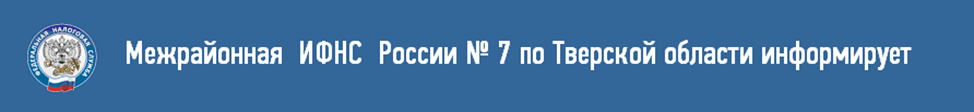 Внимание владельцев ККТ!С 1 февраля 2017 года налоговые органы будут регистрировать только онлайн-кассы.Покупать новую кассу необязательно - ряд моделей старых касс можно модернизировать, установив новое программное обеспечение и фискальный накопитель. Обычные ККТ, не обеспечивающие онлайновую передачу данных в налоговые органы, можно продолжать применять до 01.07.2017.С 1 июля 2017 использование старой ККТ (без доработки (модернизации) в соответствии с новыми условиями использования ККТ), зарегистрированной до 01.02.2017, запрещается.С 01 июля 2018 обязаны применять ККТ все категории налогоплательщиков.Обращаем внимание! Если вы имеете в наличии ККТ, которую уже не используете, её нужно снять с регистрационного учета в ИФНС в обязательном порядке!Предлагаем владельцам ККТ срочно явиться в кабинет № 110 окно № 5  для решения вопроса о снятии с учета  неиспользуемой контрольно-кассовой техники.